ROZPORZĄDZENIE NR 3WOJEWODY MAZOWIECKIEGOz dnia  2 lutego 2021 r.zmieniające rozporządzenie w sprawie zwalczania wścieklizny zwierząt na terenie powiatu otwockiego, mińskiego  i miasta stołecznego WarszawyNa podstawie art. 46 ust. 3 pkt 1, 3 lit. b, 4 i 8a  ustawy z dnia 11 marca 2004 r. o ochronie zdrowia zwierząt oraz zwalczaniu chorób zakaźnych zwierząt (Dz. U. z 2020 r. poz. 1421) zarządza się, co następuje:§ 1. W rozporządzeniu nr 2 Wojewody Mazowieckiego z dnia 19 stycznia 2021 r. w sprawie zwalczania wścieklizny zwierząt na terenie powiatu otwockiego, mińskiego i miasta stołecznego Warszawy (Dz. Urz. Woj. Maz. poz. 502) w § 1 wprowadza się następujące zmiany: w ust. 1 pkt 4 i 5 otrzymują brzmienie:„4)  w powiecie mińskim:w gminie Halinów miejscowości: Długa Kościelna – część miejscowości na zachód od ulicy Jana Kochanowskiego, Długa Szlachecka – część miejscowości na zachód od ulicy Prymasa Stefana Wyszyńskiego, Grabina, Halinów – część miejscowości na zachód od ulicy Okuniewskiej, Hipolitów, Józefin, Królewskie Brzeziny, Stary Konik, w gminie Siennica miejscowości: Borówek, Chełst, Grzebowilk, Kośminy;5) w powiecie otwockim:a) w gminie Wiązowna miejscowości: Boryszew, Emów, Duchnów, Góraszka, Izabela, Majdan, Michałówek, Stefanówka, Wiązowna, Zagórze, Zakręt, b) w gminie Kołbiel miejscowości: Antoninek, Bocian, Borków, Chrosna, Chrząszczówka, Człekówka, Gadka, Gózd, Karpiska, Kołbiel, Nowa Wieś, Oleksin, Podgórzno, Rudno, Rudzienko, Sępochów, Skorupy, Stara Wieś Druga, Sufczyn, Teresin, Władzin, Wola Sufczyńska.”;2)	ust . 2 otrzymuje brzmienie:„2. Obszar, o którym mowa w ust. 1, określa mapa stanowiąca załącznik do rozporządzenia.”.§ 2. Wykonanie rozporządzenia powierza się Powiatowemu Lekarzowi Weterynarii w Warszawie, Powiatowemu Lekarzowi Weterynarii w Mińsku Mazowieckim, Powiatowemu Lekarzowi Weterynarii w Otwocku, Staroście Mińskiemu, Staroście Otwockiemu, Państwowemu Powiatowemu Inspektorowi Sanitarnemu w m.st. Warszawie, Państwowemu Powiatowemu Inspektorowi Sanitarnemu w Mińsku Mazowieckim, Państwowemu Powiatowemu Inspektorowi Sanitarnemu w Otwocku, Komendantom Powiatowym Policji w Mińsku Mazowieckim i Otwocku, Komendantowi Rejonowemu Policji Warszawa VII, Komendantowi Miejskiemu Państwowej Straży Pożarnej m. st. Warszawy, właściwym terytorialnie zarządcom dróg, wójtom gmin Kołbiel, Wiązowna oraz Siennica, Burmistrzowi Dzielnicy Wawer, Burmistrzowi Dzielnicy Wesoła, Burmistrzowi Miasta Sulejówek oraz Burmistrzowi Halinowa.  §  3. 1. Rozporządzenie wchodzi w życie z dniem podania do wiadomości publicznej w sposób zwyczajowo przyjęty na terenie miejscowości wchodzących w skład obszarów, o których mowa w § 1.2. Rozporządzenie podlega ogłoszeniu w Dzienniku Urzędowym Województwa Mazowieckiego.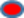 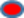 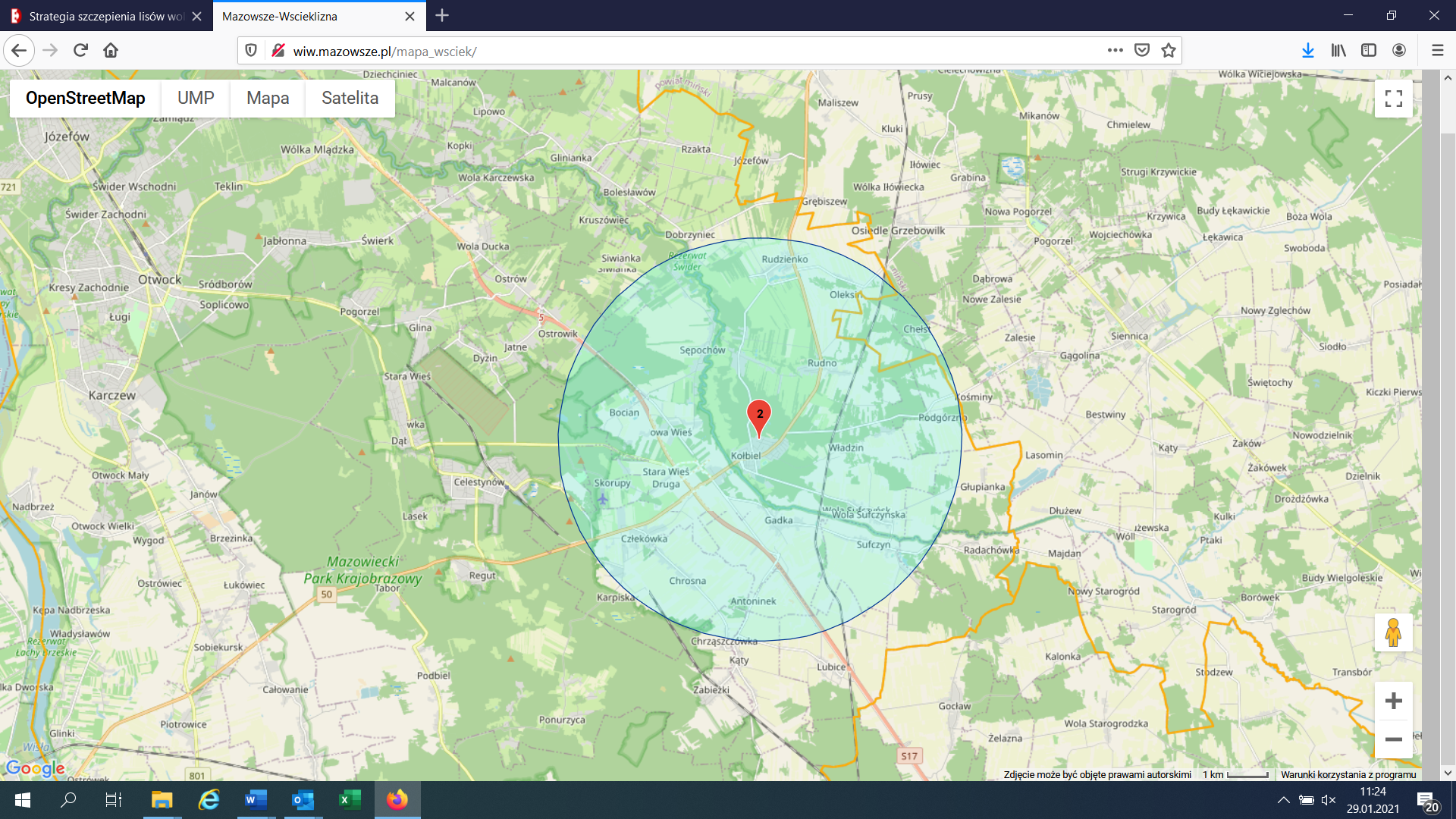 